たばこの煙には約５，３００種類の化学物質が含まれ、その中には約７０種類の発がん性物質が含まれています。たばこから直接出る煙には、喫煙者本人が吸いこむ煙の数倍の有害物質を含んでおり、身体への影響が大きいとされています。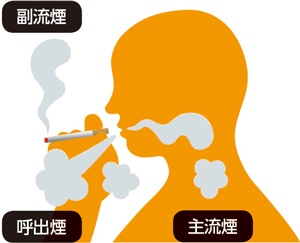 　　　受動喫煙による健康への悪影響受動喫煙は主に急性影響によって、喉の痛み、頭痛、吐き気、ぜんそく、心拍増加等を引き起こします。また、受動喫煙は、がんや脳卒中、虚血性心疾患などの様々な疾患のリスクを高めます。国立がん研究センターによると、受動喫煙を受ける人が受けない人に比べ、肺がんと脳卒中では１．３倍、虚血性心疾患では１．２倍、病気になるリスクがあるとされています。加えて、乳幼児突然死症候群（SIDS）のリスクが４．７倍になるとされています。　　　多数の人が利用する施設での受動喫煙防止対策が２０２０年から義務化　受動喫煙を防ぐためには、屋内の全面禁煙が最も確実な方法です。２０２０年４月１日に全面施行された健康増進法では、職場を含む多数の者が利用する施設においては、原則屋内禁煙とすることが義務付けられました。　この法改正により、多数の人が利用する施設は、屋内は原則として全面禁煙、もし喫煙室を設ける場合には、法律や国が定める技術的基準を満たした喫煙室でなければならなくなりました。基準を満たしていない喫煙室を設置するなど、義務違反があった場合には、施設等の管理権原者等（施設の管理について権原を有する者及び施設の管理者のこと）に対して５０万円以下の過料が科されることが規定されています。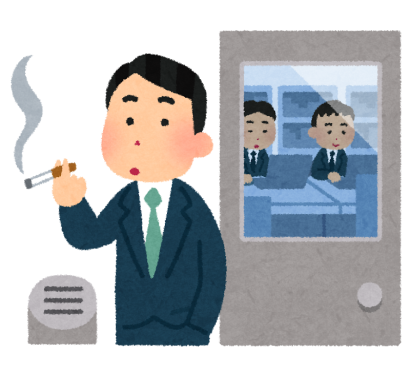 